                                                                                 ПРЕСС-РЕЛИЗ                                                       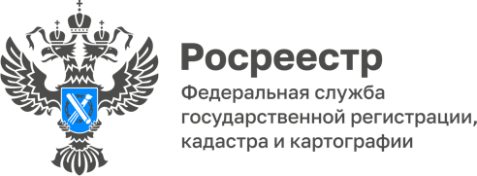 УПРАВЛЕНИЯ ФЕДЕРАЛЬНОЙ СЛУЖБЫ ГОСУДАРСТВЕННОЙ РЕГИСТРАЦИИ, КАДАСТРА И КАРТОГРАФИИ ПО БЕЛГОРОДСКОЙ ОБЛАСТИЗаверять документы «синим штампом» больше не нужно С 29 июня текущего года Росреестр и МФЦ перешли на безбумажный документооборот, в связи с чем теперь на договоре или иной сделке, являющейся основанием для регистрации права собственности, нет необходимости в проставлении «синих штампов». Речь идет о простановке на договорах купли-продажи, дарения, мены, аренды, ипотеки, а также договорах долевого участия в строительстве специальной регистрационной надписи. Отметим, что многих граждан, организаций, а также различных учреждений отсутствие привычного для них штампа настораживает. Управление Росреестра по Белгородской области объясняет, что отказ от регистрационной надписи на договорах не повлияет на безопасность сделок, кроме того изготовленные и направленные МФЦ в Росреестр электронные образы документов проходят такую же правовую экспертизу, какую проходили «бумажные» документы. «Сотрудники МФЦ при приеме документов для осуществления услуг Росреестра удостоверяют личности заявителей, изучают представленные документы на наличие в них недостатков, препятствующих приему, и только при их отсутствии принимают документы. К тому же, сотрудники МФЦ отвечают за соответствие созданных электронных образов документов их бумажным оригиналам», - рассказала руководитель ГАУ БО «Многофункциональный центр предоставления государственных и муниципальных услуг» Олеся Митякина.  Важно сказать, что после того, как заявитель предоставил в МФЦ «бумажный» подлинник договора специалист, который принимает документы для регистрации прав, проставляет отметку о создании электронного образа соответствующего договора и заверяет усиленной квалифицированной электронной подписью. После проведения учетно-регистрационных действий и внесения в Единый государственный реестр недвижимости соответствующих сведений, заявителю вместе с документами, которые он представил на бумаге, выдается выписка из ЕГРН, удостоверяющая регистрацию права. «Благодаря отмене бумажного документооборота между ведомствами перемещаются не документы, а лишь их скан-образы, что позволяет сократить сроки регистрации недвижимости на 2 дня», - прокомментировала заместитель руководителя Управления Росреестра по Белгородской области Юлия Яцинишина. https://217.77.104.151/press/archive/reg/zaveryat-dokumenty-sinim-shtampom-bolshe-ne-nuzhno-/ Контакты для СМИ:Анастасия Быстрова,пресс-секретарь Управления Росреестрапо Белгородской областител.: 8 (4722) 30-00-22 доб. 1617моб.: 8(910)2218898, BistrovaAA@r31.rosreestr.ruсайт: https://rosreestr.gov.ru